ПОЛОЖЕНИЕо системе управления охраной труда в муниципальном  бюджетном дошкольном образовательном учреждении детском саду  №27 «Филиппок»Регистрационный № 531.Общие положенияНастоящее Положение о системе управления охраной труда в МБДОУ ДС № 27 (далее - «Положение о СУОТ») разработано в соответствии с Трудовым кодексом Российской Федерации, Федеральным законом от 29.12.2012г. №273-ФЗ «Об образовании в Российской Федерации» (с изменениями), на основании Типового Положения о системе управления охраной труда, утвержденного приказом Министерства труда и социальной защиты РФ от 19.08.2016г. №438н «Об утверждении типового положения о системе управления охраной труда», Рекомендаций по созданию и функционированию системы управления охраной труда и обеспечением безопасности образовательного процесса в образовательных организациях, осуществляющих образовательную деятельность (письмо Министерства образования и науки РФ от 25.08.2015г. №12-1077) .Положение разработано в целях создания и обеспечения функционирования системы управления охраной труда в ДОУ.Положение устанавливает правила, процедуры, критерии и нормативы, направленные на сохранение жизни и здоровья работников и воспитанников в процессе трудовой деятельности.Положение обеспечивает единство:структуры управления по охране труда заведующего ДОУ с фиксированными обязанностями его должностных лиц;процедуры и порядка функционирования СУОТ, включая планирование и реализацию мероприятий по улучшению условий труда и организации работ по охране труда;устанавливающей (локальные нормативные акты ДОУ) и фиксирующей (журналы, акты, записи) документации.Действие Положения распространяется на всей территории, во всем здании и помещениях ДОУ.Требования Положения обязательны для всех работников, работающих в ДОУ, и являются обязательными для всех лиц, находящихся на территории, в здании и помещениях ДОУ.Положение утверждается приказом заведующего ДОУ с учетом мнения работников ДОУ.Политика заведующего ДОУ в области охраны трудаПолитика заведующего ДОУ в области охраны труда (далее - Политика по охране труда) является публичной документированной декларацией заведующего ДОУ о намерении и гарантированном выполнении им обязанностей по соблюдению государственных нормативных требований охраны труда и добровольно принятых на себя обязательств.Политика по охране труда обеспечивает:приоритет сохранения жизни и здоровья работников в процессе их трудовой деятельности;соответствие условий труда на рабочих местах требованиям охраны труда;выполнение последовательных и непрерывных мер (мероприятий) по предупреждению происшествий и случаев ухудшения состояния здоровья работников, производственного травматизма и профессиональных заболеваний, в том числе посредством управления профессиональными рисками;учет индивидуальных особенностей работников, в том числе посредством проектирования рабочих мест, выбора оборудования, средств индивидуальной и коллективной защиты;непрерывное совершенствование и повышение эффективности СУОТ;обязательное привлечение работников, уполномоченных ими представительных органов к участию в управлении охраной труда и обеспечении условий труда, соответствующих требованиям охраны труда, посредством необходимого ресурсного обеспечения и поощрения такого участия;личную заинтересованность в обеспечении, насколько это возможно, безопасных условий труда.Политика по охране труда в ДОУ способствует:соответствию условий труда на рабочих местах требованиям охраны труда;предотвращению травматизма и ухудшения здоровья работников;снижению уровня профессиональных рисков работников;совершенствованию функционирования СУОТ.Заведующий ДОУ обеспечивает совместно с работниками и (или) уполномоченными ими представительными органами предварительный анализ состояния охраны труда у работодателя и обсуждение Политики по охране труда.Политика по охране труда заведую доступна всем работникам, работающим у работодателя, а также иным лицам, находящимся на территории, в здании и помещениях школы.Цели Организации в области охраны трудаОсновные цели Системы управления охраной труда в Организации:реализация основных направлений политики организации в сфере охраны труда и выработка предложений по ее совершенствованию;разработка и реализация программ улучшения условий и охраны труда;создание условий, обеспечивающих соблюдение законодательства по охране труда, в том числе обеспечение безопасности эксплуатации зданий и сооружений, используемых в трудовом процессе, оборудования, приборов и технических средств трудового процесса;формирование безопасных условий труда;контроль над соблюдением требований охраны труда;обучение и проверка знаний по охране труда, в том числе, создание и совершенствование непрерывной системы образования в области обеспечения охраны труда;предотвращение несчастных случаев с лицами, осуществляющих трудовую деятельность в Организации;охрана и укрепление здоровья персонала, лиц, осуществляющих трудовую деятельность в Организации, организация их лечебно-профилактического обслуживания, создание оптимального сочетания режимов труда, производственного процесса, организованного отдыха.Распределение обязанностей в сфере охраны труда между должностными лицами Организации Организационная система управления охраной труда в Организации - является трехуровневой.Управление охраной труда на первом уровне в соответствии с имеющимися полномочиями осуществляет заведующий Организации.Управление охраной труда на втором уровне в соответствии с имеющимися полномочиями осуществляет специалист по охране труда.Управление охраной труда на третьем уровне в соответствии с имеющимися полномочиями осуществляет комиссия по охране труда.Порядок организации работы по охране труда в Организации определяется ее Уставом, Правилами внутреннего трудового распорядка, должностными инструкциями и в соответствии с требованиями настоящего Положения.Заведующий Организации в порядке, установленном законодательством:осуществляет общее управление охраной труда Организации;обеспечивает соблюдение действующего законодательства о труде, выполнение постановлений и распоряжений вышестоящих органов, нормативных (правовых) документов по вопросам охраны труда, предписаний органов государственного надзора и контроля, решений трудового коллектива, коллективного договора в части охраны труда.организует работу по созданию и обеспечению условий работы в соответствии с действующим законодательством о труде, межотраслевыми и ведомственными нормативными документами и иными локальными актами по охране труда и Уставом Организации;обеспечивает безопасную эксплуатацию зданий и сооружений, инженерно - технических коммуникаций, оборудования и принимает меры по приведению их в соответствие с действующими стандартами, правилами и нормами по охране труда;своевременно организует осмотры и ремонт зданий (помещений) Организации;утверждает должностные обязанности по обеспечению охраны труда и инструкции по охране труда для рабочих и служащих Организации;обеспечивает разработку и реализацию планов мероприятий по охране труда, целевых программ по охране труда;принимает меры по внедрению предложений коллектива, направленных на дальнейшее улучшение и оздоровление условий работы;выносит на обсуждение производственных совещаний и собраний трудового коллектива вопросы организации работы по охране труда;отчитывается на собраниях трудового коллектива о состоянии охраны труда, выполнении мероприятий по улучшению условий труда, а также принимаемых мерах по устранению выявленных недостатков;обеспечивает финансирование мероприятий по охране труда и осуществляет контроль над эффективностью их использования, организует обеспечение работников Организации спецодеждой, спецобувью и другими средствами индивидуальной защиты в соответствии с действующими типовыми нормами и инструкциями, а также лиц, проходящих производственную практику, при проведении общественно полезного и производительного труда и т.п.;осуществляет поощрение работников Организации за активную работу по созданию и обеспечению здоровых и безопасных условий труда;осуществляет привлечение к дисциплинарной ответственности лиц, виновных в нарушении законодательства о труде, правил и норм по охране труда;проводит профилактическую работу по предупреждению травматизма и снижению заболеваемости работников, лиц, проходящих производственную практику;контролирует своевременное проведение диспансеризации работников;обеспечивает выполнение директивных и нормативных документов по охране труда, предписаний органов управления, государственного надзора и технической инспекции труда;сообщает о групповом, тяжелом несчастном случае и случае со смертельным исходом в государственную инспекцию труда, фонд социального страхования, прокуратуру, городскую администрацию, территориальный орган профсоюзов, Ростехнадзор и в другие государственные и муниципальные органы;принимает все возможные меры к устранению причин, вызвавших несчастный случай, обеспечивает необходимые условия для проведения своевременного и объективного расследования согласно действующим положениям;выполнение ежегодных соглашений по охране труда;подводит итоги выполнения соглашения по охране труда один раз в полугодие;утверждает по согласованию с профессиональным союзом инструкции по охране труда для работающих, лиц, проходящих производственную практику.Заместитель заведующего Организации по воспитательно- методической работе :обеспечивает условия труда, соответствующие требованиям охраны труда;обеспечивает функционирование СУОТ;несет ответственность за ненадлежащее выполнение возложенных на него обязанностей в сфере охраны труда;распределяет обязанности в сфере охраны труда между своими подчиненными, в том числе делегирует им часть своих полномочий, определяет степень их ответственности;содействует работе комитета (комиссии) по охране труда, уполномоченных работниками представительных органов;обеспечивает своевременное проведение за счет средств работодателя обязательных предварительных (при поступлении на работу) и периодических (в течение трудовой деятельности) медицинских осмотров, психиатрических освидетельствований, химико-токсикологических исследований работников структурного подразделения;обеспечивает допуск к самостоятельной работе лиц, удовлетворяющих соответствующим квалификационным требованиям и не имеющих медицинских противопоказаний к указанной работе;организует проведение подготовки по охране труда;организует выдачу специальной одежды, специальной обуви и других средств индивидуальной защиты, смывающих и обезвреживающих средств;обеспечивает санитарно-бытовое обслуживание и медицинское обеспечение работников структурного подразделения в соответствии с требованиями охраны труда;организует в структурном подразделении безопасность эксплуатации производственных зданий, сооружений, оборудования, безопасность технологических процессов и используемых в производстве сырья и материалов;участвует в организации проведения специальной оценки условий труда;участвует в организации управления профессиональными рисками;участвует в организации и проведении контроля за состоянием условий и охраны труда;принимает меры по предотвращению аварий, сохранению жизни и здоровья работников и иных лиц при возникновении таких ситуаций, в том числе меры по оказанию пострадавшим в результате аварии первой помощи;принимает участие в расследовании причин аварий, несчастных случаев, происшедших с работниками или воспитанниками Организации, и профессиональных заболеваний работников, принимает меры по устранению указанных причин, по их предупреждению и профилактике;своевременно информирует заведующего Организации об авариях, несчастных случаях, происшедших в Организации, и профессиональных заболеваниях работников;обеспечивает исполнение указаний и предписаний органов государственной власти, выдаваемых ими по результатам контрольно-надзорной деятельности, указаний (предписаний) специалиста по охраны труда;обеспечивает наличие и функционирование в структурном подразделении необходимых приборов и систем контроля за производственными процессами;приостанавливает работы в случаях, установленных требованиями охраны труда;обеспечивает наличие в общедоступных местах структурного подразделения документов и информации, содержащих требования охраны труда, для ознакомления с ними работников и иных лиц;при авариях и несчастных случаях, принимает меры по вызову скорой медицинской помощи и организации доставки пострадавших в медицинскую организацию.Заместитель заведующего административно-хозяйственной работе:несет персональную ответственность за создание условий труда, соответствующих требованиям охраны труда, реализацию мероприятий по улучшению условий и охраны труда;организует выдачу работникам специальной одежды, специальной обуви и других средств, индивидуальной защиты, смывающих и обезвреживающих средств;обеспечивает исправное состояние оборудования и инструментов, оснащение рабочих мест необходимыми защитными и оградительными устройствами;участвует в организации проведения специальной оценки условий труда;участвует в организации управления профессиональными рисками;участвует в организации и проведении контроля за состоянием условий и охраны труда;принимает меры по предотвращению аварий, сохранению жизни и здоровья работников Организации и иных лиц при возникновении таких ситуаций, в том числе мер по оказанию пострадавшим первой помощи;принимает участие в расследовании причин аварий, несчастных случаев, происшедших в Организации, и профессиональных заболеваний работников Организации, принимает меры по устранению указанных причин, по их предупреждению	и	профилактике; своевременно информирует заведующего Организации об авариях, несчастных случаях, происшедших в Организации, и профессиональных заболеваниях работников Организации;обеспечивает исполнение указаний и предписаний органов государственной власти, выдаваемых ими по результатам контрольно-надзорной деятельности, указаний (предписаний) специалиста охраны труда;обеспечивает соответствие условий труда требованиям охраны труда, правильную эксплуатацию оборудования и инструментов, не допускает загромождённости и захламленности рабочих мест, проходов и проездов;проверяет состояние оборудования и инструментов на рабочих местах работников Организации и принимает меры по устранению обнаруженных недостатков;контролирует правильное применение работниками Организации выданной специальной одежды, специальной обуви, других средств защиты;не допускает работника к выполнению работ при отсутствии и неправильном применении специальной одежды, специальной обуви и других средств защиты;принимает меры по отстранению от работы работников, находящихся в состоянии алкогольного, наркотического и иного токсического опьянения, с соответствующим документальным оформлением указанного факта, сообщает об этом заведующего Организации;обеспечивает сохранение обстановки на рабочем месте, при которой произошел несчастный случай, если это не угрожает жизни и здоровью других лиц и не ведет к катастрофе, аварии или возникновению иных чрезвычайных обстоятельств, а в случае невозможности ее сохранения фиксирует сложившуюся обстановку, а в случае возможного развития аварии принимает необходимые предупредительные меры по обеспечению безопасности работников Организации;принимает участие в расследовании причин аварий, несчастных случаев, происшедших с работниками Организации, и профессиональных заболеваний работников Организации, принимает меры по устранению указанных причин, по их предупреждению и профилактике;своевременно информирует заведующего Организации об авариях, несчастных случаях и профессиональных заболеваниях в Организации;несет ответственность за невыполнение работниками Организации требований охраны труда.Основными задачами специалиста по охране труда являются:организация работы по обеспечению выполнения работниками требований охраны труда;контроль за соблюдением работниками законов и иных нормативных правовых актов об охране труда, коллективного договора, соглашения по охране труда, других локальных нормативных правовых актов Организации;организация профилактической работы по предупреждению производственного травматизма, профессиональных заболеваний и заболеваний,обусловленных производственными факторами, а также работы по улучшению условий труда;обеспечение работы кабинета охраны труда, оснащение его необходимыми пособиями, средствами обучения и т.п.;принимает участие в разработке и пересмотре устаревших инструкций по охране труда;контроль в предусмотренных случаях проведения предварительных (при поступлении на работу) и периодических медицинских осмотров работников;контроль за выдачей работникам, занятым на производстве с вредными и (или) опасными условиями труда, а также на работах, связанных с загрязнениями или выполняемых в неблагоприятных температурных условиях, спецодежды, спецобуви и других необходимых средств индивидуальной защиты;контроль за своевременным обеспечением работающих смывающими средствами в соответствии с установленными нормами;контроль за своевременным проведением специальной оценки условий труда, паспортизации санитарно-технического состояния условий труда, разработкой и выполнением по их результатам мероприятий по приведению условий и охраны труда в соответствие с нормативными требованиями;изучение и распространение передового опыта по охране труда, пропаганда вопросов охраны труда.Для выполнения поставленных задач на специалиста по охране труда возлагаются следующие функции:учет и анализ состояния и причин производственного травматизма, профессиональных заболеваний и заболеваний, обусловленных производственными факторами;оказание помощи подразделениям в организации и проведении измерений параметров опасных и вредных производственных факторов, в оценке травмобезопасности оборудования, приспособлений;организация, методическое руководство специальной оценкой условий труда, сертификацией работ по охране труда и контроль за их проведением;проведение проверок, обследований технического состояния зданий, сооружений, оборудования, машин и механизмов, приспособлений, средств индивидуальной защиты работников, состояния санитарно-технических устройств, работы вентиляционных систем на соответствие требованиям охраны труда;разработка программ по улучшению условий и охраны труда, предупреждению производственного травматизма, профессиональных заболеваний, заболеваний, обусловленных производственными факторами;оказание организационно-методической помощи по выполнению запланированных мероприятий;участие в составлении разделов коллективного договора, касающихся условий и охраны труда;оказание помощи заведующему Организации в составлении списков должностей, в соответствии с которыми работники должны проходить обязательные предварительные и периодические медицинские осмотры, а также должностей, в соответствии с которыми на основании действующего законодательства работникам предоставляются компенсации за тяжелую работу и работу с вредными или опасными условиями труда;участие в работе комиссии по расследованию несчастных случаев;оформление и хранение документов, касающихся требований охраны труда, в соответствии с установленными сроками;участие в подготовке документов для назначения выплат по страхованию в связи с несчастными случаями на производстве или профессиональными заболеваниями;составление отчетности по охране и условиям труда по формам, установленным Г оскомстатом России;участие в разработке программ обучения по охране труда работников Организации;проведение вводного инструктажа по охране труда со всеми лицами, поступающими на работу, командированными, проходящими производственную практику;контроль за обеспечением и правильным применением средств индивидуальной и коллективной защиты;организация своевременного обучения по охране труда работников Организации, в том числе заведующего Организации, и участие в работе комиссий по проверке знаний требований охраны труда;обеспечение должностных лиц, структурных подразделений Организации локальными нормативными правовыми актами Организации, наглядными пособиями и учебными материалами по охране труда;организация совещаний по охране труда;доведение до сведения работников действующих законов и иных нормативных правовых актов об охране труда Российской Федерации, коллективного договора, соглашения по охране труда в Организации;контроль за выполнением мероприятий, предусмотренных программами, планами по улучшению условий и охраны труда, разделом коллективного договора, касающимся вопросов охраны труда, соглашением по охране труда, а также за принятием мер по устранению причин, вызвавших несчастный случай на производстве, выполнением предписаний органов государственного надзора и контроля за соблюдением требований охраны труда, других мероприятий по созданию безопасных условий труда;контроль за своевременным проведением соответствующими службами необходимых испытаний и технических освидетельствований оборудования, машин и механизмов;контроль за организацией хранения, выдачи, стирки, химической чистки, сушки, обезжиривания и ремонта специальной одежды, специальной обуви и других средств индивидуальной и коллективной защиты;контроль за правильным расходованием средств, выделенных на выполнение мероприятий по улучшению условий и охраны труда;контроль за использованием труда женщин и лиц моложе18 лет в соответствии с законодательством Российской Федерации;рассмотрение писем, заявлений, жалоб работников, касающихся вопросов условий и охраны труда, подготовка предложений заведующему Организации по устранению выявленных недостатков.Специалист по охране труда:организует проведение вводного инструктажа по охране труда с вновь поступающими на работу лицами, инструктаж на рабочем месте с сотрудниками Организации;планирует в установленном порядке периодическое обучение работников Организации по вопросам обеспечения охраны труда на краткосрочных курсах и семинарах;обеспечивает нагрузку работающих с учетом их психофизических возможностей, организует оптимальные режимы труда и отдыха;запрещает проведение работ при наличии опасных условий для здоровья лиц, задействованных в трудовой деятельности;несет персональную ответственность за обеспечение здоровых и безопасных условий труда в Организации.Комиссия по охране труда.Комиссия по охране труда (далее - Комиссия) является составной частью Системы управления охраной труда Организации.Комиссия назначается приказом заведующего Организации.Работа Комиссии строится на принципах социального партнерства.Комиссия взаимодействует с государственными органами управления охраной труда, органами федеральной инспекции труда, другими государственными органами надзора и контроля.Комиссия в своей деятельности руководствуется законами и иными нормативными правовыми актами Российской Федерации, коллективным договором, иными локальными нормативными правовыми актами Организации.Задачами Комиссии являются:разработка на основе предложений членов Комиссии программы совместных действий заведующего Организации, профессионального союза по обеспечению требований охраны труда, предупреждению производственного травматизма, профессиональных заболеваний;организация проведения проверок состояния условий и охраны труда на рабочих местах, подготовка соответствующих предложений работодателю по решению проблем охраны труда на основе анализа состояния условий и охраны труда, производственного травматизма и профессиональной заболеваемости;информирование работников о состоянии условий и охраны труда на рабочих местах, существующем риске повреждения здоровья и о полагающихся работникам компенсациях за работу во вредных и опасных условиях труда, средствах индивидуальной защиты.Функциями Комиссии являются:рассмотрение предложений работодателя, работников, профессионального союза для выработки рекомендаций, направленных на улучшение условий и охраны труда работников;участие в проведении обследований состояния условий и охраны труда в Организации, рассмотрении их результатов и выработке рекомендаций работодателю по устранению выявленных нарушений;информирование работников Организации о проводимых мероприятиях по улучшению условий и охраны труда, профилактике производственного травматизма, профессиональных заболеваний;доведение до сведения работников Организации результатов специальной оценки условий труда и сертификации работ по охране труда;ценки условий трудасодействие в организации проведения предварительных при поступлении на работу и периодических медицинских осмотров и соблюдения медицинских рекомендаций при трудоустройстве;участие в рассмотрении вопросов финансирования мероприятий по охране труда в Организации, обязательного социального страхования от несчастных случаев на производстве и профессиональных заболеваний;подготовка и представление работодателю предложений по совершенствованию работ по охране труда и сохранению здоровья работников;рассмотрение проектов локальных нормативных правовых актов по охране труда и подготовка предложений по ним работодателю, профсоюзному выборному органу.Процедуры, направленные на достижение целей Организациив области охраны трудаС целью организации процедуры подготовки работников по охране труда заведующий Организации приказом устанавливает:требования к необходимой профессиональной компетентности по охране труда работников, ее проверке, поддержанию и развитию;перечень профессий (должностей) работников, проходящих стажировку по охране труда, с указанием ее продолжительности по каждой профессии (должности);перечень профессий (должностей) работников, проходящих подготовку по охране труда в обучающих организациях, допущенных к оказанию услуг в области охраны труда;перечень профессий (должностей) работников, проходящих подготовку по охране труда в Организации;перечень профессий (должностей) работников, освобожденных от прохождения первичного инструктажа на рабочем месте;работников, ответственных за проведение инструктажа по охране труда на рабочем месте в структурных подразделениях Организации, за проведение стажировки по охране труда;вопросы, включаемые в программу инструктажа по охране труда;состав комиссии Организации по проверке знаний требований охраны труда;регламент работы комиссии Организации по проверке знаний требований охраны труда;перечень вопросов по охране труда, по которым работники проходят проверку знаний в комиссии Организации;порядок организации подготовки по вопросам оказания первой помощи пострадавшим в результате аварий и несчастных случаев в Организации;порядок организации и проведения инструктажа по охране труда;порядок организации и проведения стажировки на рабочем месте и подготовки по охране труда;организационный порядок проведения специальной оценки условий труда на рабочих местах Организации в части деятельности комиссии по проведению специальной оценке.. Идентификация опасностей, представляющих угрозу жизни и здоровью работников, и составление их перечня осуществляются с привлечением службы (специалиста) охраны труда, комитета (комиссии) по охране труда, работников или уполномоченных ими представительных органов.. В качестве опасностей, представляющих угрозу жизни и здоровью работников, руководители работ, исходя из специфики своей деятельности, вправе рассматривать любые из следующих:а) механические опасности:опасность падения из-за потери равновесия, в том числе при спотыкании или соскальзывании, при передвижении по скользким поверхностям или мокрым полам;б) электрические опасности:опасность поражения током вследствие прямого контакта с токоведущими частями из-за касания незащищенными частями тела деталей, находящихся под напряжением;опасность поражения током вследствие контакта с токоведущими частями, которые находятся под напряжением из-за неисправного состояния (косвенный контакт);опасность поражения электростатическим зарядом;опасность поражения током от наведенного напряжения на рабочем месте;опасность поражения вследствие возникновения электрической дуги;в) термические опасности:опасность ожога при контакте незащищенных частей тела с поверхностью предметов, имеющих высокую температуру;опасность ожога от воздействия на незащищенные участки тела материалов, жидкостей или газов, имеющих высокую температуру;опасность теплового удара при длительном нахождении на открытом воздухе при прямом воздействии лучей солнца на незащищенную поверхность головы;опасность теплового удара от воздействия окружающих поверхностей оборудования, имеющих высокую температуру;г) опасности, связанные с воздействием микроклимата и климатические опасности:опасность воздействия пониженных температур воздуха;опасность воздействия повышенных температур воздуха;опасность воздействия влажности;опасность воздействия скорости движения воздуха;д) опасности из-за недостатка кислорода в воздухе:опасность недостатка кислорода в замкнутых технологических емкостях;опасность недостатка кислорода из-за вытеснения его другими газами или жидкостями;опасность недостатка кислорода в подземных сооружениях;опасность недостатка кислорода в безвоздушных средах;е) барометрические опасности:опасность неоптимального барометрического давления;опасность от повышенного барометрического давления;опасность от пониженного барометрического давления;опасность от резкого изменения барометрического давления;ж) опасности, связанные с воздействием химического фактора:опасность от контакта с высокоопасными веществами;опасность от вдыхания паров вредных жидкостей, газов, пыли, тумана, дыма;опасность веществ, которые вследствие реагирования со щелочами, кислотами, аминами, диоксидом серы, тиомочевинной, солями металлов и окислителями могут способствовать пожару и взрыву;опасность образования токсичных паров при нагревании;опасность воздействия на кожные покровы смазочных масел;опасность воздействия на кожные покровы чистящих и обезжиривающих веществ;з) опасности, связанные с воздействием аэрозолей преимущественно фиброгенного действия:опасность воздействия пыли на глаза;опасность повреждения органов дыхания частицами пыли;опасность воздействия пыли на кожу;опасность, связанная с выбросом пыли;опасности воздействия воздушных взвесей вредных химических веществ;опасность воздействия на органы дыхания воздушных взвесей, содержащих смазочные масла;опасность воздействия на органы дыхания воздушных смесей, содержащих чистящие и обезжиривающие вещества;и) опасности, связанные с воздействием биологического фактора:опасность из-за воздействия микроорганизмов-продуцентов, препаратов, содержащих живые клетки и споры микроорганизмов;опасность из-за контакта с патогенными микроорганизмами;опасности из-за укуса переносчиков инфекций;к) опасности, связанные с воздействием тяжести и напряженности трудового процесса:опасность, связанная с перемещением груза вручную;опасность от подъема тяжестей, превышающих допустимый вес;опасность, связанная с наклонами корпуса;опасность, связанная с рабочей позой;опасность вредных для здоровья поз, связанных с чрезмерным напряжением тела;опасность физических перегрузок от периодического поднятия тяжелых узлов и деталей машин;опасность психических нагрузок, стрессов;опасность перенапряжения зрительного анализатора;л) опасности, связанные с воздействием шума:опасность повреждения мембранной перепонки уха, связанная с воздействием шума высокой интенсивности;опасность, связанная с возможностью не услышать звуковой сигнал об опасности;м) опасности, связанные с воздействием вибрации:опасность от воздействия локальной вибрации при использовании ручных механизмов;опасность, связанная с воздействием общей вибрации;н) опасности, связанные с воздействием световой среды:опасность недостаточной освещенности в рабочей зоне;опасность повышенной яркости света;опасность пониженной контрастности;о) опасности, связанные с воздействием неионизирующих излучений:опасность, связанная с ослаблением геомагнитного поля;опасность, связанная с воздействием электростатического поля;опасность, связанная с воздействием постоянного магнитного поля;опасность, связанная с воздействием электрического поля промышленной частоты;опасность, связанная с воздействием магнитного поля промышленной частоты;опасность от электромагнитных излучений;опасность, связанная с воздействием лазерного излучения;опасность, связанная с воздействием ультрафиолетового излучения;п) опасности, связанные с воздействием ионизирующих излучений:опасность, связанная с воздействием гамма-излучения;опасность, связанная с воздействием рентгеновского излучения;опасность, связанная с воздействием альфа- бета-излучений, электронного, или ионного и нейтронного излучений;р) опасности, связанные с воздействием животных:опасность укуса;опасность разрыва;опасность раздавливания;опасность заражения;опасность воздействия выделений;с) опасности, связанные с воздействием насекомых:опасность укуса;опасность попадания в организм;опасность инвазий гельминтов;т) опасности, связанные с воздействием растений:опасность воздействия пыльцы, фитонцидов и других веществ, выделяемых растениями;опасность ожога выделяемыми растениями веществами;опасность пореза растениями;у) опасность утонуть:опасность утонуть в водоеме;опасность утонуть в технологической емкости;опасность утонуть в момент затопления шахты;ф) опасность расположения рабочего места:опасности выполнения электромонтажных работ на столбах, опорах высоковольтных передач;опасность при выполнении альпинистских работ;опасность выполнения кровельных работ на крышах, имеющих большой угол наклона рабочей поверхности;опасность, связанная с выполнением работ на значительной глубине;опасность, связанная с выполнением работ под землей;опасность, связанная с выполнением работ в туннелях;опасность выполнения водолазных работ;х) опасности, связанные с организационными недостатками:опасность, связанная с отсутствием на рабочем месте инструкций, содержащих порядок безопасного выполнения работ, и информации об имеющихся опасностях, связанных с выполнением рабочих операций;опасность, связанная с отсутствием описанных мероприятий (содержания действий) при возникновении неисправностей (опасных ситуаций) при обслуживании устройств, оборудования, приборов или при использовании биологически опасных веществ;опасность, связанная с отсутствием на рабочем месте перечня возможных аварий;опасность, связанная с отсутствием на рабочем месте аптечки первой помощи, инструкции по оказанию первой помощи пострадавшему на производстве и средств связи;опасность, связанная с отсутствием информации (схемы, знаков, разметки) о направлении эвакуации в случае возникновения аварии;опасность, связанная с допуском работников, не прошедших подготовку по охране труда;ц) опасности пожара:опасность от вдыхания дыма, паров вредных газов и пыли при пожаре;опасность воспламенения;опасность воздействия открытого пламени;опасность воздействия повышенной температуры окружающей среды;опасность воздействия пониженной концентрации кислорода в воздухе;опасность воздействия огнетушащих веществ;опасность воздействия осколков частей разрушившихся зданий, сооружений, строений;ч) опасности обрушения:опасность обрушения подземных конструкций;опасность обрушения наземных конструкций;ш) опасности транспорта:опасность наезда на человека;опасность падения с транспортного средства;опасность раздавливания человека, находящегося между двумя сближающимися транспортными средствами;опасность опрокидывания транспортного средства при нарушении способов установки и строповки грузов;опасность от груза, перемещающегося во время движения транспортного средства, из-за несоблюдения правил его укладки и крепления;опасность травмирования в результате дорожно-транспортного происшествия;опасность опрокидывания транспортного средства при проведении работ;щ) опасность, связанная с дегустацией пищевых продуктов:опасность, связанная с дегустацией отравленной пищи;ы) опасности насилия:опасность насилия от враждебно настроенных работников;опасность насилия от третьих лиц;э) опасности взрыва:опасность самовозгорания горючих веществ;опасность возникновения взрыва, происшедшего вследствие пожара;опасность воздействия ударной волны;опасность воздействия высокого давления при взрыве;опасность ожога при взрыве;опасность обрушения горных пород при взрыве;ю) опасности, связанные с применением средств индивидуальной защиты:опасность, связанная с несоответствием средств индивидуальной защиты анатомическим особенностям человека;опасность, связанная со скованностью, вызванной применением средств индивидуальной защиты;опасность отравления.При рассмотрении различных производственных опасностей заведующим Организации устанавливается порядок проведения анализа, оценки и упорядочивания всех выявленных опасностей исходя из приоритета необходимости исключения или снижения уровня создаваемого ими профессионального риска и с учетом не только штатных условий своей деятельности, но и случаев отклонений в работе, в том числе связанных с возможными авариями.Методы оценки уровня профессиональных рисков определяются руководителями работ совместно со специалистом по охране труда с учетом характера своей деятельности и сложности выполняемых операций. Допускается использование разных методов оценки уровня профессиональных рисков для разных процессов и операций.При описании процедуры управления профессиональными рисками заведующим Организацией учитывается следующее:а) управление профессиональными рисками осуществляется с учетом  текущей, прошлой и будущей деятельности Организации;б) тяжесть возможного ущерба растет пропорционально увеличению числа людей, подвергающихся опасности;в) все оцененные профессиональные риски подлежат управлению;г) процедуры выявления опасностей и оценки уровня профессиональных рисков должны постоянно совершенствоваться и поддерживаться в рабочем состоянии с целью обеспечения эффективной реализации мер по их снижению;д) эффективность разработанных мер по управлению профессиональными рисками должна постоянно оцениваться.5.7. К мерам по исключению или снижению уровней профессиональных рисков относятся:а) исключение опасной работы (процедуры);б) замена опасной работы (процедуры) менее опасной;в) реализация инженерных (технических) методов ограничения риска воздействия опасностей на работников;г) реализация административных методов ограничения времени воздействия опасностей на работников;д) использование средств индивидуальной защиты;       е) страхование профессионального риска.С целью организации процедуры информирования работников об условиях труда на их рабочих местах, уровнях профессиональных рисков, а также о предоставляемых им гарантиях, полагающихся компенсациях заведующий Организации своим приказом устанавливает (определяет) формы такого информирования и порядок их осуществления.Такое информирование может осуществляться в форме:включения соответствующих положений в трудовой договор работника;ознакомления работника с результатами специальной оценки условий труда на его рабочем месте;размещения сводных данных о результатах проведения специальной оценки условий труда на рабочих местах;проведения совещаний, круглых столов, семинаров, конференций, встреч заинтересованных сторон, переговоров;изготовления и распространения информационных бюллетеней, плакатов, иной печатной продукции, видео- и аудиоматериалов;использования информационных ресурсов в информационно-телекоммуникационной сети "Интернет";размещения соответствующей информации в общедоступных местах.Планирование мероприятий по организации процедурС целью планирования мероприятий по реализации процедур Заведующий Организации, исходя из специфики деятельности Организации, устанавливает порядок подготовки, пересмотра и актуализации плана мероприятий по реализации процедур (далее по тексту - План).В Плане отражаются:результаты проведенного комиссией по охране трудаили специалистом по охране труда анализа состояния условий и охраны труда;общий перечень мероприятий, проводимых при реализации процедур;ожидаемый результат по каждому мероприятию, проводимому при реализации процедур;сроки реализации по каждому мероприятию, проводимому при реализации процедур;ответственные лица за реализацию мероприятий, проводимых при реализации процедур, на каждом уровне управления;источник финансирования мероприятий, проводимых при реализации процедур.Контроль функционирования СОУТи мониторинг реализации процедурС целью организации контроля функционирования СУОТ и мониторинга реализации процедур заведующий Организациисвоим приказом устанавливает (определяет) порядок реализации мероприятий, обеспечивающих:оценку соответствия состояния условий и охраны труда требованиям охраны труда, соглашениям по охране труда, подлежащим выполнению;получение информации для определения результативности и эффективности процедур;получение данных, составляющих основу для принятия решений по совершенствованию СУОТ.Заведующий Организации исходя из специфики своей деятельности определяет основные виды контроля функционирования СУОТ и мониторинга реализации процедур, к которым можно отнести:контроль состояния рабочего места, применяемого оборудования, инструментов, сырья, материалов, выполнения работ работником в рамках осуществляемых технологических процессов, выявления профессиональных рисков, а также реализации иных мероприятий по охране труда, осуществляемых постоянно, мониторинг показателей реализации процедур;контроль выполнения процессов, имеющих периодический характер выполнения: оценка условий труда работников, подготовка по охране труда, проведение медицинских осмотров, психиатрических освидетельствований, химико-токсикологических исследований;учет и анализ аварий, несчастных случаев, профессиональных заболеваний, а также изменений требований охраны труда, соглашений по охране труда, подлежащих выполнению, изменений или внедрения новых технологических процессов, оборудования, инструментов, сырья и материалов;контроль эффективности функционирования СУОТ в целом.Для повышения эффективности контроля функционирования СУОТ и мониторинга показателей реализации процедур на каждом уровне управления заведующий Организации вводит ступенчатые формы контроля функционирования СУОТ и мониторинга показателей реализации процедур, а также предусматривает возможность осуществления общественного контроля функционирования СУОТ и мониторинга показателей реализации процедур.Результаты контроля функционирования СУОТ и мониторинга реализации процедур оформляются заведующим Организации в форме акта.В случаях, когда в ходе проведения контроля функционирования СУОТ и мониторинга реализации процедур выявляется необходимость предотвращения причин невыполнения каких-либо требований, и, как следствие, возможного повторения аварий, несчастных случаев, профессиональных заболеваний, незамедлительно осуществляются корректирующие действия.Планирование улучшений функционирования СУОТС целью организации планирования улучшения функционирования СУОТ Заведующий Организации ежегодно на основании предложений специалиста в области охраны труда и комиссии по охране труда и с учетом результатов контрольно-надзорных мероприятий органов государственной власти, предложений работников и (или) уполномоченных ими представительных органов, утверждает план улучшения функционирования СУОТ.При планировании улучшения функционирования СУОТ заведующий организации проводит анализ эффективности функционирования СУОТ, предусматривающий оценку следующих показателей:степень достижения целей Организации в области охраны труда;способность СУОТ обеспечивать выполнение обязанностей заведующего Организации, отраженных в Политике по охране труда;эффективность действий, намеченных заведующим Организации на всех уровнях управления по результатам предыдущего анализа эффективности функционирования СУОТ;необходимость изменения СУОТ, включая корректировку целей в области охраны труда, перераспределение обязанностей должностных лиц Организации в области охраны труда, перераспределение ресурсов Организации;д)	необходимость обеспечения своевременной подготовки тех работников, которых затронут решения об изменении СУОТ;е)	необходимость изменения критериев оценки эффективности функционирования СУОТ.Реагирование на аварии, несчастные случаи и профессиональные заболеванияС целью обеспечения и поддержания безопасных условий труда, недопущения случаев производственного травматизма и профессиональной заболеваемости заведующий Организацииустанавливает порядок выявления потенциально возможных аварий, порядок действий в случае их возникновения.При установлении порядка действий при возникновении аварии Заведующим Организации учитываются существующие и разрабатываемые планы реагирования на аварии и ликвидации их последствий, а также необходимость гарантировать в случае аварии:защиту людей, находящихся в Организации, при возникновенииаварии посредством использования внутренней системы связи и координации действий по ликвидации последствий аварии;возможность работников остановить работу и/или незамедлительно покинуть рабочее место и направиться в безопасное место;невозобновление работы в условиях аварии;предоставление информации об аварии соответствующим компетентным органам, службам и подразделениям по ликвидации аварийных и чрезвычайных ситуаций, надежной связи заведующего Организации с ними;оказание первой помощи пострадавшим в результате аварий и несчастных случаев на производстве и при необходимости вызов скорой медицинской помощи, выполнение противопожарных мероприятий и эвакуации всех людей, находящихся в Организации;подготовку работников для реализации мер по предупреждению аварий, обеспечению готовности к ним и к ликвидации их последствий, включая проведение регулярных тренировок в условиях, приближенных к реальным авариям. С целью своевременного определения и понимания причин возникновения аварий, несчастных случаев и профессиональных заболеваниях заведующий Организации устанавливает порядок расследования аварий, несчастных случаев и профессиональных заболеваний, а также оформления отчетных документов.Результаты реагирования на аварии, несчастные случаи и профессиональные заболевания оформляются в форме акта с указанием корректирующих мероприятий по устранению причин, повлекших их возникновение.Управление документами СУОТ  С целью организации управления документами СУОТ заведующий Организации устанавливает (определяет) формы и рекомендации по оформлению локальных нормативных актов и иных документов, содержащих структуру системы, обязанности и ответственность в сфере охраны труда для каждого структурного подразделения Организации и конкретного исполнителя, процессы обеспечения охраны труда и контроля, необходимые связи между структурными подразделениями Организации, обеспечивающие функционирование СУОТ.Лица, ответственные за разработку и утверждение документов СУОТ, определяются заведующим Организации на всех уровнях управления. Заведующий Организации также устанавливает порядок разработки, согласования, утверждения и пересмотра документов СУОТ, сроки их хранения.В качестве особого вида документов СУОТ, которые не подлежат пересмотру, актуализации, обновлению и изменению, определяется контрольно-учетные документы СУОТ (записи), включая:акты и иные записи данных, вытекающие из осуществления СУОТ;журналы учета и акты записей данных об авариях, несчастных случаях, профессиональных заболеваниях;записи данных о воздействиях вредных (опасных) факторов производственной среды и трудового процесса на работников и наблюдении за условиями труда и за состоянием здоровья работников;результаты контроля функционирования СУОТ.Заключительные положенияПри изменении действующего законодательства настоящее Положение подлежит пересмотру.11.2. Во всем остальном, не предусмотренном настоящим Положение должностные лица Организации обязаны руководствоваться действующим законодательством в сфере охраны труда и Типовым положением о системе управления охраной труда, утвержденным приказом Министерства труда и социальной защиты РФ от 19 августа 2016 года № 438н.С настоящим Положением должны быть ознакомлены все работники Организации.ПРИНЯТО:Общим собранием трудовогоколлективаПротокол № 3«03» октября .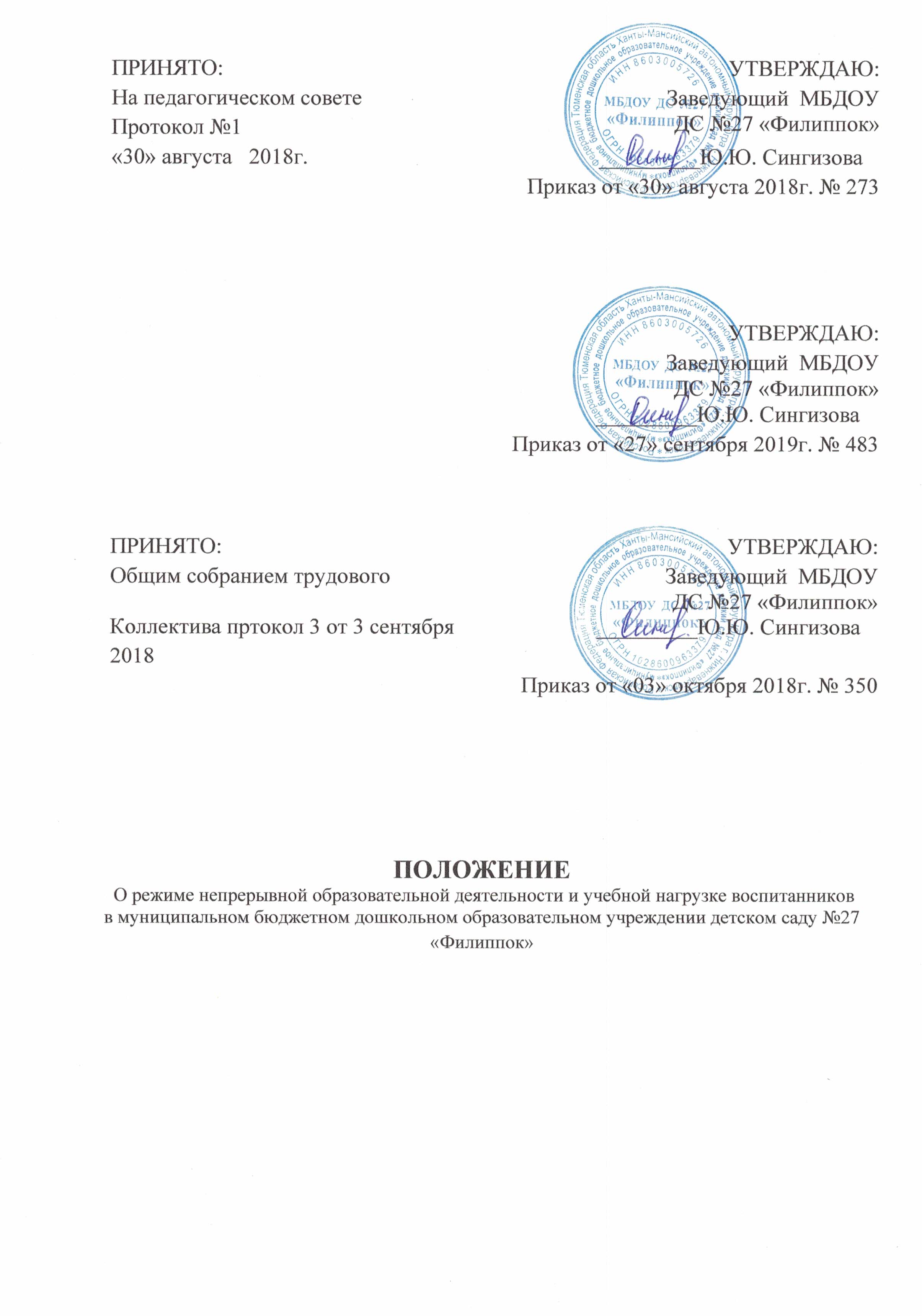 